____________________________*   Vyberte relevantnú možnosťPríloha č. 1 Požiadavky na kompetenčný kurz____________________________________________________________1 Vyberte jednu z možností.2 Vyznačte, ak je relevantné.3Uveďte všetky IČO a DIČ, ak boli pridelené. Ústredie práce, sociálnych vecí a rodiny Úrad práce, sociálnych vecí a rodiny Košice Ústredie práce, sociálnych vecí a rodiny Úrad práce, sociálnych vecí a rodiny Košice Ústredie práce, sociálnych vecí a rodiny Úrad práce, sociálnych vecí a rodiny Košice Ústredie práce, sociálnych vecí a rodiny Úrad práce, sociálnych vecí a rodiny Košice POŽIADAVKA NA KOMPETENČNÝ KURZ (KOMPAS+) platná od 10.10.2018POŽIADAVKA NA KOMPETENČNÝ KURZ (KOMPAS+) platná od 10.10.2018POŽIADAVKA NA KOMPETENČNÝ KURZ (KOMPAS+) platná od 10.10.2018POŽIADAVKA NA KOMPETENČNÝ KURZ (KOMPAS+) platná od 10.10.2018realizovaný podľa § 54 ods. 1 písm. d) zákona č. 5/2004 Z. z. o službách zamestnanosti a o zmene a doplnení niektorých zákonov v znení neskorších predpisov („požiadavka“)realizovaný podľa § 54 ods. 1 písm. d) zákona č. 5/2004 Z. z. o službách zamestnanosti a o zmene a doplnení niektorých zákonov v znení neskorších predpisov („požiadavka“)realizovaný podľa § 54 ods. 1 písm. d) zákona č. 5/2004 Z. z. o službách zamestnanosti a o zmene a doplnení niektorých zákonov v znení neskorších predpisov („požiadavka“)realizovaný podľa § 54 ods. 1 písm. d) zákona č. 5/2004 Z. z. o službách zamestnanosti a o zmene a doplnení niektorých zákonov v znení neskorších predpisov („požiadavka“)POŽIADAVKA NA KOMPETENČNÝ KURZ ČASŤ A – vyplní uchádzač o zamestnanie POŽIADAVKA NA KOMPETENČNÝ KURZ ČASŤ A – vyplní uchádzač o zamestnanie POŽIADAVKA NA KOMPETENČNÝ KURZ ČASŤ A – vyplní uchádzač o zamestnanie POŽIADAVKA NA KOMPETENČNÝ KURZ ČASŤ A – vyplní uchádzač o zamestnanie Uchádzač o zamestnanieUchádzač o zamestnanieUchádzač o zamestnanieUchádzač o zamestnaniePriezviskoMenoMenoTitulTrvalý/prechodný* pobyt – adresa (obec)Ulica, čísloUlica, čísloPSČRodné čísloE-mailová adresaE-mailová adresaTelefonický kontaktPožadovaný kompetenčný kurzPožadovaný kompetenčný kurzPožadovaný kompetenčný kurzPožadovaný kompetenčný kurzNázov kompetenčného kurzuNázov kompetenčného kurzuNázov kompetenčného kurzuNázov kompetenčného kurzuOstatné údaje Ostatné údaje Ostatné údaje Ostatné údaje V priebehu predchádzajúcich 5 rokov mi úrad práce, sociálnych vecí a rodiny * uhradil rovnaký kompetenčný kurz       * uhradil iný kompetenčný kurz* neuhradil žiadny kompetenčný kurzV priebehu predchádzajúcich 5 rokov mi úrad práce, sociálnych vecí a rodiny * uhradil rovnaký kompetenčný kurz       * uhradil iný kompetenčný kurz* neuhradil žiadny kompetenčný kurzV priebehu predchádzajúcich 5 rokov mi úrad práce, sociálnych vecí a rodiny * uhradil rovnaký kompetenčný kurz       * uhradil iný kompetenčný kurz* neuhradil žiadny kompetenčný kurzV priebehu predchádzajúcich 5 rokov mi úrad práce, sociálnych vecí a rodiny * uhradil rovnaký kompetenčný kurz       * uhradil iný kompetenčný kurz* neuhradil žiadny kompetenčný kurzZdôvodnenie požiadavky na kompetenčný kurzZdôvodnenie požiadavky na kompetenčný kurzZdôvodnenie požiadavky na kompetenčný kurzZdôvodnenie požiadavky na kompetenčný kurzPrehlásenie uchádzača o zamestnaniePrehlásenie uchádzača o zamestnaniePrehlásenie uchádzača o zamestnaniePrehlásenie uchádzača o zamestnanieSvojím podpisom uchádzač o zamestnanie: potvrdzuje, že pri výbere kompetenčného kurzu zohľadnil hospodárnosť a efektívnosť výdavkov na príspevok na kompetenčný kurz v hodnote kurzovného,berie na vedomie, že pred zabezpečením kompetenčného kurzu je povinný uzatvoriť s úradom práce, sociálnych vecí a rodiny dohodu o poskytnutí príspevkov súvisiacich s realizáciou kompetenčného kurzu,berie na vedomie, že na príspevok podľa § 54 ods. 1 písm. d) zákona č. 5/2004 Z. z. o službách zamestnanosti a o zmene a doplnení niektorých zákonov v znení neskorších predpisov (ďalej len „zákon o službách zamestnanosti“) nie je právny nárok, berie na vedomie, že podmienkou na poskytnutie príspevkov podľa § 54 ods. 1 písm. d) zákona o službách zamestnanosti pre uchádzača o zamestnanie, ktorý pred zaradením do evidencie uchádzačov o zamestnanie prevádzkoval alebo vykonával samostatnú zárobkovú činnosť je splnenie § 70 ods. 7 a ods. 8 zákona o službách zamestnanosti, ktoré sa preukazuje vyhlásením (príloha č. 1 tejto požiadavky),  potvrdzuje, že si prečítal „Základné informácie pre uchádzača o zamestnanie“ a súhlasí s ich obsahom.berie na vedomie, že podľa § 9 zákona č. 18/2018 Z. z. o ochrane osobných údajov a o zmene a doplnení niektorých zákonov, musia byť osobné údaje správne a podľa potreby aktualizované; osobné údaje, ktoré sú nesprávne z hľadiska účelu, na ktorý sa spracúvajú, sa bezodkladne vymažú alebo opravia; v prípade poskytnutia nesprávnych údajov dotknutou osobou, nenesie prevádzkovateľ zodpovednosť za ich nesprávnosť. Úrad spracúva osobné údaje uchádzača o zamestnanie v zmysle zákona o službách zamestnanosti a uvedené osobné údaje ďalej poskytuje orgánom verejnej správy a externému poskytovateľovi, v prípade ak poskytuje vzdelávacie služby. V prípade akýchkoľvek nejasností, problémov a otázok sa môžete obrátiť na: ochranaosobnychudajov@upsvr.gov.sk.Svojím podpisom uchádzač o zamestnanie: potvrdzuje, že pri výbere kompetenčného kurzu zohľadnil hospodárnosť a efektívnosť výdavkov na príspevok na kompetenčný kurz v hodnote kurzovného,berie na vedomie, že pred zabezpečením kompetenčného kurzu je povinný uzatvoriť s úradom práce, sociálnych vecí a rodiny dohodu o poskytnutí príspevkov súvisiacich s realizáciou kompetenčného kurzu,berie na vedomie, že na príspevok podľa § 54 ods. 1 písm. d) zákona č. 5/2004 Z. z. o službách zamestnanosti a o zmene a doplnení niektorých zákonov v znení neskorších predpisov (ďalej len „zákon o službách zamestnanosti“) nie je právny nárok, berie na vedomie, že podmienkou na poskytnutie príspevkov podľa § 54 ods. 1 písm. d) zákona o službách zamestnanosti pre uchádzača o zamestnanie, ktorý pred zaradením do evidencie uchádzačov o zamestnanie prevádzkoval alebo vykonával samostatnú zárobkovú činnosť je splnenie § 70 ods. 7 a ods. 8 zákona o službách zamestnanosti, ktoré sa preukazuje vyhlásením (príloha č. 1 tejto požiadavky),  potvrdzuje, že si prečítal „Základné informácie pre uchádzača o zamestnanie“ a súhlasí s ich obsahom.berie na vedomie, že podľa § 9 zákona č. 18/2018 Z. z. o ochrane osobných údajov a o zmene a doplnení niektorých zákonov, musia byť osobné údaje správne a podľa potreby aktualizované; osobné údaje, ktoré sú nesprávne z hľadiska účelu, na ktorý sa spracúvajú, sa bezodkladne vymažú alebo opravia; v prípade poskytnutia nesprávnych údajov dotknutou osobou, nenesie prevádzkovateľ zodpovednosť za ich nesprávnosť. Úrad spracúva osobné údaje uchádzača o zamestnanie v zmysle zákona o službách zamestnanosti a uvedené osobné údaje ďalej poskytuje orgánom verejnej správy a externému poskytovateľovi, v prípade ak poskytuje vzdelávacie služby. V prípade akýchkoľvek nejasností, problémov a otázok sa môžete obrátiť na: ochranaosobnychudajov@upsvr.gov.sk.Svojím podpisom uchádzač o zamestnanie: potvrdzuje, že pri výbere kompetenčného kurzu zohľadnil hospodárnosť a efektívnosť výdavkov na príspevok na kompetenčný kurz v hodnote kurzovného,berie na vedomie, že pred zabezpečením kompetenčného kurzu je povinný uzatvoriť s úradom práce, sociálnych vecí a rodiny dohodu o poskytnutí príspevkov súvisiacich s realizáciou kompetenčného kurzu,berie na vedomie, že na príspevok podľa § 54 ods. 1 písm. d) zákona č. 5/2004 Z. z. o službách zamestnanosti a o zmene a doplnení niektorých zákonov v znení neskorších predpisov (ďalej len „zákon o službách zamestnanosti“) nie je právny nárok, berie na vedomie, že podmienkou na poskytnutie príspevkov podľa § 54 ods. 1 písm. d) zákona o službách zamestnanosti pre uchádzača o zamestnanie, ktorý pred zaradením do evidencie uchádzačov o zamestnanie prevádzkoval alebo vykonával samostatnú zárobkovú činnosť je splnenie § 70 ods. 7 a ods. 8 zákona o službách zamestnanosti, ktoré sa preukazuje vyhlásením (príloha č. 1 tejto požiadavky),  potvrdzuje, že si prečítal „Základné informácie pre uchádzača o zamestnanie“ a súhlasí s ich obsahom.berie na vedomie, že podľa § 9 zákona č. 18/2018 Z. z. o ochrane osobných údajov a o zmene a doplnení niektorých zákonov, musia byť osobné údaje správne a podľa potreby aktualizované; osobné údaje, ktoré sú nesprávne z hľadiska účelu, na ktorý sa spracúvajú, sa bezodkladne vymažú alebo opravia; v prípade poskytnutia nesprávnych údajov dotknutou osobou, nenesie prevádzkovateľ zodpovednosť za ich nesprávnosť. Úrad spracúva osobné údaje uchádzača o zamestnanie v zmysle zákona o službách zamestnanosti a uvedené osobné údaje ďalej poskytuje orgánom verejnej správy a externému poskytovateľovi, v prípade ak poskytuje vzdelávacie služby. V prípade akýchkoľvek nejasností, problémov a otázok sa môžete obrátiť na: ochranaosobnychudajov@upsvr.gov.sk.Svojím podpisom uchádzač o zamestnanie: potvrdzuje, že pri výbere kompetenčného kurzu zohľadnil hospodárnosť a efektívnosť výdavkov na príspevok na kompetenčný kurz v hodnote kurzovného,berie na vedomie, že pred zabezpečením kompetenčného kurzu je povinný uzatvoriť s úradom práce, sociálnych vecí a rodiny dohodu o poskytnutí príspevkov súvisiacich s realizáciou kompetenčného kurzu,berie na vedomie, že na príspevok podľa § 54 ods. 1 písm. d) zákona č. 5/2004 Z. z. o službách zamestnanosti a o zmene a doplnení niektorých zákonov v znení neskorších predpisov (ďalej len „zákon o službách zamestnanosti“) nie je právny nárok, berie na vedomie, že podmienkou na poskytnutie príspevkov podľa § 54 ods. 1 písm. d) zákona o službách zamestnanosti pre uchádzača o zamestnanie, ktorý pred zaradením do evidencie uchádzačov o zamestnanie prevádzkoval alebo vykonával samostatnú zárobkovú činnosť je splnenie § 70 ods. 7 a ods. 8 zákona o službách zamestnanosti, ktoré sa preukazuje vyhlásením (príloha č. 1 tejto požiadavky),  potvrdzuje, že si prečítal „Základné informácie pre uchádzača o zamestnanie“ a súhlasí s ich obsahom.berie na vedomie, že podľa § 9 zákona č. 18/2018 Z. z. o ochrane osobných údajov a o zmene a doplnení niektorých zákonov, musia byť osobné údaje správne a podľa potreby aktualizované; osobné údaje, ktoré sú nesprávne z hľadiska účelu, na ktorý sa spracúvajú, sa bezodkladne vymažú alebo opravia; v prípade poskytnutia nesprávnych údajov dotknutou osobou, nenesie prevádzkovateľ zodpovednosť za ich nesprávnosť. Úrad spracúva osobné údaje uchádzača o zamestnanie v zmysle zákona o službách zamestnanosti a uvedené osobné údaje ďalej poskytuje orgánom verejnej správy a externému poskytovateľovi, v prípade ak poskytuje vzdelávacie služby. V prípade akýchkoľvek nejasností, problémov a otázok sa môžete obrátiť na: ochranaosobnychudajov@upsvr.gov.sk.Podpis uchádzača o zamestnaniePodpis uchádzača o zamestnaniePodpis uchádzača o zamestnaniePodpis uchádzača o zamestnanieDátum   Dátum   PodpisPodpisPOŽIADAVKA NA KOMPETENČNÝ KURZČASŤ B –vyplní poskytovateľ kompetenčného kurzuPOŽIADAVKA NA KOMPETENČNÝ KURZČASŤ B –vyplní poskytovateľ kompetenčného kurzuPOŽIADAVKA NA KOMPETENČNÝ KURZČASŤ B –vyplní poskytovateľ kompetenčného kurzuPOŽIADAVKA NA KOMPETENČNÝ KURZČASŤ B –vyplní poskytovateľ kompetenčného kurzuPOŽIADAVKA NA KOMPETENČNÝ KURZČASŤ B –vyplní poskytovateľ kompetenčného kurzuPOŽIADAVKA NA KOMPETENČNÝ KURZČASŤ B –vyplní poskytovateľ kompetenčného kurzuPOŽIADAVKA NA KOMPETENČNÝ KURZČASŤ B –vyplní poskytovateľ kompetenčného kurzuPOŽIADAVKA NA KOMPETENČNÝ KURZČASŤ B –vyplní poskytovateľ kompetenčného kurzuPOŽIADAVKA NA KOMPETENČNÝ KURZČASŤ B –vyplní poskytovateľ kompetenčného kurzuPoskytovateľ kompetenčného kurzuPoskytovateľ kompetenčného kurzuPoskytovateľ kompetenčného kurzuPoskytovateľ kompetenčného kurzuPoskytovateľ kompetenčného kurzuPoskytovateľ kompetenčného kurzuPoskytovateľ kompetenčného kurzuPoskytovateľ kompetenčného kurzuPoskytovateľ kompetenčného kurzuPrávnická osoba (PO)/Fyzická osoba (FO)* – Obchodné meno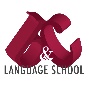 bc škola, s.r.o.Právnická osoba (PO)/Fyzická osoba (FO)* – Obchodné menobc škola, s.r.o.Právnická osoba (PO)/Fyzická osoba (FO)* – Obchodné menobc škola, s.r.o.Právnická osoba (PO)/Fyzická osoba (FO)* – Obchodné menobc škola, s.r.o.Právnická osoba (PO)/Fyzická osoba (FO)* – Obchodné menobc škola, s.r.o.Právnická osoba (PO)/Fyzická osoba (FO)* – Obchodné menobc škola, s.r.o.Právnická osoba (PO)/Fyzická osoba (FO)* – Obchodné menobc škola, s.r.o.Právnická osoba (PO)/Fyzická osoba (FO)* – Obchodné menobc škola, s.r.o.Právnická osoba (PO)/Fyzická osoba (FO)* – Obchodné menobc škola, s.r.o.Sídlo PO/Miesto podnikania FO*  - ObecKošiceSídlo PO/Miesto podnikania FO*  - ObecKošiceSídlo PO/Miesto podnikania FO*  - ObecKošiceUlica, čísloJužná trieda 2/AUlica, čísloJužná trieda 2/AUlica, čísloJužná trieda 2/AUlica, čísloJužná trieda 2/AUlica, čísloJužná trieda 2/APSČ040 01IČO46907831IČO46907831IČO46907831IČ DPH----IČ DPH----IČ DPH----IČ DPH----IČ DPH----DIČ2023677733Mám záujem zrealizovať kompetenčný kurz pre uchádzača o zamestnanie Mám záujem zrealizovať kompetenčný kurz pre uchádzača o zamestnanie Mám záujem zrealizovať kompetenčný kurz pre uchádzača o zamestnanie Mám záujem zrealizovať kompetenčný kurz pre uchádzača o zamestnanie Mám záujem zrealizovať kompetenčný kurz pre uchádzača o zamestnanie Mám záujem zrealizovať kompetenčný kurz pre uchádzača o zamestnanie Mám záujem zrealizovať kompetenčný kurz pre uchádzača o zamestnanie Mám záujem zrealizovať kompetenčný kurz pre uchádzača o zamestnanie Mám záujem zrealizovať kompetenčný kurz pre uchádzača o zamestnanie PriezviskoPriezviskoPriezviskoMenoMenoMenoMenoMenoTitulTrvalý/prechodný* pobyt – adresa (obec)Trvalý/prechodný* pobyt – adresa (obec)Trvalý/prechodný* pobyt – adresa (obec)Ulica, čísloUlica, čísloUlica, čísloUlica, čísloUlica, čísloPSČŠpecifikácia kompetenčného kurzuŠpecifikácia kompetenčného kurzuŠpecifikácia kompetenčného kurzuŠpecifikácia kompetenčného kurzuŠpecifikácia kompetenčného kurzuŠpecifikácia kompetenčného kurzuŠpecifikácia kompetenčného kurzuŠpecifikácia kompetenčného kurzuŠpecifikácia kompetenčného kurzuNázov kompetenčného kurzuNázov kompetenčného kurzuNázov kompetenčného kurzuNázov kompetenčného kurzuNázov kompetenčného kurzuNázov kompetenčného kurzuNázov kompetenčného kurzuNázov kompetenčného kurzuNázov kompetenčného kurzuNázov dokladu o úspešnom  ukončení kompetenčného kurzuNázov dokladu o úspešnom  ukončení kompetenčného kurzuNázov dokladu o úspešnom  ukončení kompetenčného kurzuNázov dokladu o úspešnom  ukončení kompetenčného kurzuNázov dokladu o úspešnom  ukončení kompetenčného kurzuNázov dokladu o úspešnom  ukončení kompetenčného kurzuNázov dokladu o úspešnom  ukončení kompetenčného kurzuNázov dokladu o úspešnom  ukončení kompetenčného kurzuNázov dokladu o úspešnom  ukončení kompetenčného kurzuCelkový rozsah kompetenčného kurzu (v hod.):     Celkový rozsah kompetenčného kurzu (v hod.):     Celkový rozsah kompetenčného kurzu (v hod.):     Celkový rozsah kompetenčného kurzu (v hod.):     Celkový rozsah kompetenčného kurzu (v hod.):     Platiteľ DPH* áno      * niePlatiteľ DPH* áno      * niePlatiteľ DPH* áno      * niePlatiteľ DPH* áno      * nie1 hodina v rozsahu     *45 min        *60 min.1 hodina v rozsahu     *45 min        *60 min.1 hodina v rozsahu     *45 min        *60 min.1 hodina v rozsahu     *45 min        *60 min.1 hodina v rozsahu     *45 min        *60 min.Platiteľ DPH* áno      * niePlatiteľ DPH* áno      * niePlatiteľ DPH* áno      * niePlatiteľ DPH* áno      * niePočet hodín kompetenčného kurzu realizovaných prezenčnou formou:           Počet hodín kompetenčného kurzu realizovaných prezenčnou formou:           Počet hodín kompetenčného kurzu realizovaných prezenčnou formou:           Počet hodín kompetenčného kurzu realizovaných prezenčnou formou:           Počet hodín kompetenčného kurzu realizovaných prezenčnou formou:           Počet hodín kompetenčného kurzu realizovaných dištančnou (e-learningovou) formou:        Počet hodín kompetenčného kurzu realizovaných dištančnou (e-learningovou) formou:        Počet hodín kompetenčného kurzu realizovaných dištančnou (e-learningovou) formou:        Počet hodín kompetenčného kurzu realizovaných dištančnou (e-learningovou) formou:        Predpokladaný počet vyučovacích dní kompetenčného kurzu spolu:Predpokladaný počet vyučovacích dní kompetenčného kurzu spolu:z toho predpokladaný počet dní kompetenčného kurzu realizovaných prezenčnou formou:z toho predpokladaný počet dní kompetenčného kurzu realizovaných prezenčnou formou:z toho predpokladaný počet dní kompetenčného kurzu realizovaných prezenčnou formou:z toho predpokladaný počet dní kompetenčného kurzu realizovaných prezenčnou formou:z toho predpokladaný počet dní kompetenčného kurzu realizovaných dištančnou formou:z toho predpokladaný počet dní kompetenčného kurzu realizovaných dištančnou formou:z toho predpokladaný počet dní kompetenčného kurzu realizovaných dištančnou formou:Konečná cena za osobohodinu v eur (s presnosťou na 2 desatinné miesta)Konečná cena za osobohodinu v eur (s presnosťou na 2 desatinné miesta)Konečná cena za osobohodinu v eur (s presnosťou na 2 desatinné miesta)Konečná cena za osobohodinu v eur (s presnosťou na 2 desatinné miesta)Konečná predpokladaná maximálna cena5 kurzovného v eur (s presnosťou na 2 desatinné miesta)Konečná predpokladaná maximálna cena5 kurzovného v eur (s presnosťou na 2 desatinné miesta)Konečná predpokladaná maximálna cena5 kurzovného v eur (s presnosťou na 2 desatinné miesta)Konečná predpokladaná maximálna cena5 kurzovného v eur (s presnosťou na 2 desatinné miesta)Konečná predpokladaná maximálna cena5 kurzovného v eur (s presnosťou na 2 desatinné miesta)Predpokladaný dátum začiatku kompetenčného kurzuPredpokladaný dátum začiatku kompetenčného kurzuPredpokladaný dátum začiatku kompetenčného kurzuPredpokladaný dátum začiatku kompetenčného kurzuPredpokladaný dátum ukončenia kompetenčného kurzuPredpokladaný dátum ukončenia kompetenčného kurzuPredpokladaný dátum ukončenia kompetenčného kurzuPredpokladaný dátum ukončenia kompetenčného kurzuPredpokladaný dátum ukončenia kompetenčného kurzuPredpokladané miesto realizácie kompetenčného kurzu*   v rámci územia Bratislavského samosprávneho kraja   *   mimo územia Bratislavského samosprávneho kraja       Predpokladané miesto realizácie kompetenčného kurzu*   v rámci územia Bratislavského samosprávneho kraja   *   mimo územia Bratislavského samosprávneho kraja       Predpokladané miesto realizácie kompetenčného kurzu*   v rámci územia Bratislavského samosprávneho kraja   *   mimo územia Bratislavského samosprávneho kraja       Predpokladané miesto realizácie kompetenčného kurzu*   v rámci územia Bratislavského samosprávneho kraja   *   mimo územia Bratislavského samosprávneho kraja       Predpokladané miesto realizácie kompetenčného kurzu*   v rámci územia Bratislavského samosprávneho kraja   *   mimo územia Bratislavského samosprávneho kraja       Predpokladané miesto realizácie kompetenčného kurzu*   v rámci územia Bratislavského samosprávneho kraja   *   mimo územia Bratislavského samosprávneho kraja       Predpokladané miesto realizácie kompetenčného kurzu*   v rámci územia Bratislavského samosprávneho kraja   *   mimo územia Bratislavského samosprávneho kraja       Predpokladané miesto realizácie kompetenčného kurzu*   v rámci územia Bratislavského samosprávneho kraja   *   mimo územia Bratislavského samosprávneho kraja       Predpokladané miesto realizácie kompetenčného kurzu*   v rámci územia Bratislavského samosprávneho kraja   *   mimo územia Bratislavského samosprávneho kraja       Predpokladaná adresa realizácie kompetenčného kurzu:Predpokladaná adresa realizácie kompetenčného kurzu:Predpokladaná adresa realizácie kompetenčného kurzu:Predpokladaná adresa realizácie kompetenčného kurzu:Predpokladaná adresa realizácie kompetenčného kurzu:Predpokladaná adresa realizácie kompetenčného kurzu:Predpokladaná adresa realizácie kompetenčného kurzu:Predpokladaná adresa realizácie kompetenčného kurzu:Predpokladaná adresa realizácie kompetenčného kurzu:Poskytovateľ kompetenčného kurzu má vydané: oprávnenie na vykonávanie vzdelávania dospelých, vykonávanie mimoškolskej vzdelávacej  činnosti alebo obdobných služieb zahŕňajúcich vzdelávanie uchádzača o zamestnanie, vydané v zmysle osobitných predpisov – uviesť názov ...................................................................................................................................................................................Poskytovateľ kompetenčného kurzu je povinný predložiť k požiadavke čitateľnú kópiu dokladu, ktorým preukáže, že má oprávnenie na vykonávanie vzdelávania dospelých, vykonávanie mimoškolskej vzdelávacej  činnosti alebo obdobných služieb, ktoré vzdelávanie uchádzačov o zamestnanie zahŕňajú. Uvedený doklad poskytovateľa kompetenčného kurzu je vydaný v zmysle osobitných predpisov (napr. zákon č. 455/1991 Zb. Živnostenský zákon v znení neskorších predpisov). V rámci preverovania oprávnenia na vykonávanie vzdelávania dospelých, mimoškolskej vzdelávacej  činnosti alebo obdobných služieb, ktoré vzdelávanie uchádzačov o zamestnanie zahŕňajú:výpis zo živnostenského, resp. obchodného registra, s účinnosťou od 01.09.2018 zabezpečuje úrad práce, sociálnych vecí a rodiny (V zmysle § 1 ods. 6 zákona č. 177/2018 Z. z. o niektorých opatreniach na znižovanie administratívnej záťaže využívaním informačných systémov verejnej správy a o zmene a doplnení niektorých zákonov platí, že ak z technických dôvodov nie je možné získať údaje alebo výpisy z informačných systémov verejnej správy v rozsahu zdrojových registrov bezodkladne, orgány verejnej moci a právnické osoby podľa ods. 4 sú oprávnené požiadať osoby podľa ods. 2 o predloženie výpisov z príslušných zdrojových registrov v listinnej podobe. Listinná podoba výpisov podľa predchádzajúcej vety nesmie byť staršia ako 30 dní.),oprávnenie podľa osobitného predpisu (stanovy a pod.) predkladá k požiadavke poskytovateľ kompetenčného kurzu vo forme čitateľnej kópie.Poskytovateľ kompetenčného kurzu má vydané: oprávnenie na vykonávanie vzdelávania dospelých, vykonávanie mimoškolskej vzdelávacej  činnosti alebo obdobných služieb zahŕňajúcich vzdelávanie uchádzača o zamestnanie, vydané v zmysle osobitných predpisov – uviesť názov ...................................................................................................................................................................................Poskytovateľ kompetenčného kurzu je povinný predložiť k požiadavke čitateľnú kópiu dokladu, ktorým preukáže, že má oprávnenie na vykonávanie vzdelávania dospelých, vykonávanie mimoškolskej vzdelávacej  činnosti alebo obdobných služieb, ktoré vzdelávanie uchádzačov o zamestnanie zahŕňajú. Uvedený doklad poskytovateľa kompetenčného kurzu je vydaný v zmysle osobitných predpisov (napr. zákon č. 455/1991 Zb. Živnostenský zákon v znení neskorších predpisov). V rámci preverovania oprávnenia na vykonávanie vzdelávania dospelých, mimoškolskej vzdelávacej  činnosti alebo obdobných služieb, ktoré vzdelávanie uchádzačov o zamestnanie zahŕňajú:výpis zo živnostenského, resp. obchodného registra, s účinnosťou od 01.09.2018 zabezpečuje úrad práce, sociálnych vecí a rodiny (V zmysle § 1 ods. 6 zákona č. 177/2018 Z. z. o niektorých opatreniach na znižovanie administratívnej záťaže využívaním informačných systémov verejnej správy a o zmene a doplnení niektorých zákonov platí, že ak z technických dôvodov nie je možné získať údaje alebo výpisy z informačných systémov verejnej správy v rozsahu zdrojových registrov bezodkladne, orgány verejnej moci a právnické osoby podľa ods. 4 sú oprávnené požiadať osoby podľa ods. 2 o predloženie výpisov z príslušných zdrojových registrov v listinnej podobe. Listinná podoba výpisov podľa predchádzajúcej vety nesmie byť staršia ako 30 dní.),oprávnenie podľa osobitného predpisu (stanovy a pod.) predkladá k požiadavke poskytovateľ kompetenčného kurzu vo forme čitateľnej kópie.Poskytovateľ kompetenčného kurzu má vydané: oprávnenie na vykonávanie vzdelávania dospelých, vykonávanie mimoškolskej vzdelávacej  činnosti alebo obdobných služieb zahŕňajúcich vzdelávanie uchádzača o zamestnanie, vydané v zmysle osobitných predpisov – uviesť názov ...................................................................................................................................................................................Poskytovateľ kompetenčného kurzu je povinný predložiť k požiadavke čitateľnú kópiu dokladu, ktorým preukáže, že má oprávnenie na vykonávanie vzdelávania dospelých, vykonávanie mimoškolskej vzdelávacej  činnosti alebo obdobných služieb, ktoré vzdelávanie uchádzačov o zamestnanie zahŕňajú. Uvedený doklad poskytovateľa kompetenčného kurzu je vydaný v zmysle osobitných predpisov (napr. zákon č. 455/1991 Zb. Živnostenský zákon v znení neskorších predpisov). V rámci preverovania oprávnenia na vykonávanie vzdelávania dospelých, mimoškolskej vzdelávacej  činnosti alebo obdobných služieb, ktoré vzdelávanie uchádzačov o zamestnanie zahŕňajú:výpis zo živnostenského, resp. obchodného registra, s účinnosťou od 01.09.2018 zabezpečuje úrad práce, sociálnych vecí a rodiny (V zmysle § 1 ods. 6 zákona č. 177/2018 Z. z. o niektorých opatreniach na znižovanie administratívnej záťaže využívaním informačných systémov verejnej správy a o zmene a doplnení niektorých zákonov platí, že ak z technických dôvodov nie je možné získať údaje alebo výpisy z informačných systémov verejnej správy v rozsahu zdrojových registrov bezodkladne, orgány verejnej moci a právnické osoby podľa ods. 4 sú oprávnené požiadať osoby podľa ods. 2 o predloženie výpisov z príslušných zdrojových registrov v listinnej podobe. Listinná podoba výpisov podľa predchádzajúcej vety nesmie byť staršia ako 30 dní.),oprávnenie podľa osobitného predpisu (stanovy a pod.) predkladá k požiadavke poskytovateľ kompetenčného kurzu vo forme čitateľnej kópie.Poskytovateľ kompetenčného kurzu má vydané: oprávnenie na vykonávanie vzdelávania dospelých, vykonávanie mimoškolskej vzdelávacej  činnosti alebo obdobných služieb zahŕňajúcich vzdelávanie uchádzača o zamestnanie, vydané v zmysle osobitných predpisov – uviesť názov ...................................................................................................................................................................................Poskytovateľ kompetenčného kurzu je povinný predložiť k požiadavke čitateľnú kópiu dokladu, ktorým preukáže, že má oprávnenie na vykonávanie vzdelávania dospelých, vykonávanie mimoškolskej vzdelávacej  činnosti alebo obdobných služieb, ktoré vzdelávanie uchádzačov o zamestnanie zahŕňajú. Uvedený doklad poskytovateľa kompetenčného kurzu je vydaný v zmysle osobitných predpisov (napr. zákon č. 455/1991 Zb. Živnostenský zákon v znení neskorších predpisov). V rámci preverovania oprávnenia na vykonávanie vzdelávania dospelých, mimoškolskej vzdelávacej  činnosti alebo obdobných služieb, ktoré vzdelávanie uchádzačov o zamestnanie zahŕňajú:výpis zo živnostenského, resp. obchodného registra, s účinnosťou od 01.09.2018 zabezpečuje úrad práce, sociálnych vecí a rodiny (V zmysle § 1 ods. 6 zákona č. 177/2018 Z. z. o niektorých opatreniach na znižovanie administratívnej záťaže využívaním informačných systémov verejnej správy a o zmene a doplnení niektorých zákonov platí, že ak z technických dôvodov nie je možné získať údaje alebo výpisy z informačných systémov verejnej správy v rozsahu zdrojových registrov bezodkladne, orgány verejnej moci a právnické osoby podľa ods. 4 sú oprávnené požiadať osoby podľa ods. 2 o predloženie výpisov z príslušných zdrojových registrov v listinnej podobe. Listinná podoba výpisov podľa predchádzajúcej vety nesmie byť staršia ako 30 dní.),oprávnenie podľa osobitného predpisu (stanovy a pod.) predkladá k požiadavke poskytovateľ kompetenčného kurzu vo forme čitateľnej kópie.Poskytovateľ kompetenčného kurzu má vydané: oprávnenie na vykonávanie vzdelávania dospelých, vykonávanie mimoškolskej vzdelávacej  činnosti alebo obdobných služieb zahŕňajúcich vzdelávanie uchádzača o zamestnanie, vydané v zmysle osobitných predpisov – uviesť názov ...................................................................................................................................................................................Poskytovateľ kompetenčného kurzu je povinný predložiť k požiadavke čitateľnú kópiu dokladu, ktorým preukáže, že má oprávnenie na vykonávanie vzdelávania dospelých, vykonávanie mimoškolskej vzdelávacej  činnosti alebo obdobných služieb, ktoré vzdelávanie uchádzačov o zamestnanie zahŕňajú. Uvedený doklad poskytovateľa kompetenčného kurzu je vydaný v zmysle osobitných predpisov (napr. zákon č. 455/1991 Zb. Živnostenský zákon v znení neskorších predpisov). V rámci preverovania oprávnenia na vykonávanie vzdelávania dospelých, mimoškolskej vzdelávacej  činnosti alebo obdobných služieb, ktoré vzdelávanie uchádzačov o zamestnanie zahŕňajú:výpis zo živnostenského, resp. obchodného registra, s účinnosťou od 01.09.2018 zabezpečuje úrad práce, sociálnych vecí a rodiny (V zmysle § 1 ods. 6 zákona č. 177/2018 Z. z. o niektorých opatreniach na znižovanie administratívnej záťaže využívaním informačných systémov verejnej správy a o zmene a doplnení niektorých zákonov platí, že ak z technických dôvodov nie je možné získať údaje alebo výpisy z informačných systémov verejnej správy v rozsahu zdrojových registrov bezodkladne, orgány verejnej moci a právnické osoby podľa ods. 4 sú oprávnené požiadať osoby podľa ods. 2 o predloženie výpisov z príslušných zdrojových registrov v listinnej podobe. Listinná podoba výpisov podľa predchádzajúcej vety nesmie byť staršia ako 30 dní.),oprávnenie podľa osobitného predpisu (stanovy a pod.) predkladá k požiadavke poskytovateľ kompetenčného kurzu vo forme čitateľnej kópie.Poskytovateľ kompetenčného kurzu má vydané: oprávnenie na vykonávanie vzdelávania dospelých, vykonávanie mimoškolskej vzdelávacej  činnosti alebo obdobných služieb zahŕňajúcich vzdelávanie uchádzača o zamestnanie, vydané v zmysle osobitných predpisov – uviesť názov ...................................................................................................................................................................................Poskytovateľ kompetenčného kurzu je povinný predložiť k požiadavke čitateľnú kópiu dokladu, ktorým preukáže, že má oprávnenie na vykonávanie vzdelávania dospelých, vykonávanie mimoškolskej vzdelávacej  činnosti alebo obdobných služieb, ktoré vzdelávanie uchádzačov o zamestnanie zahŕňajú. Uvedený doklad poskytovateľa kompetenčného kurzu je vydaný v zmysle osobitných predpisov (napr. zákon č. 455/1991 Zb. Živnostenský zákon v znení neskorších predpisov). V rámci preverovania oprávnenia na vykonávanie vzdelávania dospelých, mimoškolskej vzdelávacej  činnosti alebo obdobných služieb, ktoré vzdelávanie uchádzačov o zamestnanie zahŕňajú:výpis zo živnostenského, resp. obchodného registra, s účinnosťou od 01.09.2018 zabezpečuje úrad práce, sociálnych vecí a rodiny (V zmysle § 1 ods. 6 zákona č. 177/2018 Z. z. o niektorých opatreniach na znižovanie administratívnej záťaže využívaním informačných systémov verejnej správy a o zmene a doplnení niektorých zákonov platí, že ak z technických dôvodov nie je možné získať údaje alebo výpisy z informačných systémov verejnej správy v rozsahu zdrojových registrov bezodkladne, orgány verejnej moci a právnické osoby podľa ods. 4 sú oprávnené požiadať osoby podľa ods. 2 o predloženie výpisov z príslušných zdrojových registrov v listinnej podobe. Listinná podoba výpisov podľa predchádzajúcej vety nesmie byť staršia ako 30 dní.),oprávnenie podľa osobitného predpisu (stanovy a pod.) predkladá k požiadavke poskytovateľ kompetenčného kurzu vo forme čitateľnej kópie.Poskytovateľ kompetenčného kurzu má vydané: oprávnenie na vykonávanie vzdelávania dospelých, vykonávanie mimoškolskej vzdelávacej  činnosti alebo obdobných služieb zahŕňajúcich vzdelávanie uchádzača o zamestnanie, vydané v zmysle osobitných predpisov – uviesť názov ...................................................................................................................................................................................Poskytovateľ kompetenčného kurzu je povinný predložiť k požiadavke čitateľnú kópiu dokladu, ktorým preukáže, že má oprávnenie na vykonávanie vzdelávania dospelých, vykonávanie mimoškolskej vzdelávacej  činnosti alebo obdobných služieb, ktoré vzdelávanie uchádzačov o zamestnanie zahŕňajú. Uvedený doklad poskytovateľa kompetenčného kurzu je vydaný v zmysle osobitných predpisov (napr. zákon č. 455/1991 Zb. Živnostenský zákon v znení neskorších predpisov). V rámci preverovania oprávnenia na vykonávanie vzdelávania dospelých, mimoškolskej vzdelávacej  činnosti alebo obdobných služieb, ktoré vzdelávanie uchádzačov o zamestnanie zahŕňajú:výpis zo živnostenského, resp. obchodného registra, s účinnosťou od 01.09.2018 zabezpečuje úrad práce, sociálnych vecí a rodiny (V zmysle § 1 ods. 6 zákona č. 177/2018 Z. z. o niektorých opatreniach na znižovanie administratívnej záťaže využívaním informačných systémov verejnej správy a o zmene a doplnení niektorých zákonov platí, že ak z technických dôvodov nie je možné získať údaje alebo výpisy z informačných systémov verejnej správy v rozsahu zdrojových registrov bezodkladne, orgány verejnej moci a právnické osoby podľa ods. 4 sú oprávnené požiadať osoby podľa ods. 2 o predloženie výpisov z príslušných zdrojových registrov v listinnej podobe. Listinná podoba výpisov podľa predchádzajúcej vety nesmie byť staršia ako 30 dní.),oprávnenie podľa osobitného predpisu (stanovy a pod.) predkladá k požiadavke poskytovateľ kompetenčného kurzu vo forme čitateľnej kópie.Poskytovateľ kompetenčného kurzu má vydané: oprávnenie na vykonávanie vzdelávania dospelých, vykonávanie mimoškolskej vzdelávacej  činnosti alebo obdobných služieb zahŕňajúcich vzdelávanie uchádzača o zamestnanie, vydané v zmysle osobitných predpisov – uviesť názov ...................................................................................................................................................................................Poskytovateľ kompetenčného kurzu je povinný predložiť k požiadavke čitateľnú kópiu dokladu, ktorým preukáže, že má oprávnenie na vykonávanie vzdelávania dospelých, vykonávanie mimoškolskej vzdelávacej  činnosti alebo obdobných služieb, ktoré vzdelávanie uchádzačov o zamestnanie zahŕňajú. Uvedený doklad poskytovateľa kompetenčného kurzu je vydaný v zmysle osobitných predpisov (napr. zákon č. 455/1991 Zb. Živnostenský zákon v znení neskorších predpisov). V rámci preverovania oprávnenia na vykonávanie vzdelávania dospelých, mimoškolskej vzdelávacej  činnosti alebo obdobných služieb, ktoré vzdelávanie uchádzačov o zamestnanie zahŕňajú:výpis zo živnostenského, resp. obchodného registra, s účinnosťou od 01.09.2018 zabezpečuje úrad práce, sociálnych vecí a rodiny (V zmysle § 1 ods. 6 zákona č. 177/2018 Z. z. o niektorých opatreniach na znižovanie administratívnej záťaže využívaním informačných systémov verejnej správy a o zmene a doplnení niektorých zákonov platí, že ak z technických dôvodov nie je možné získať údaje alebo výpisy z informačných systémov verejnej správy v rozsahu zdrojových registrov bezodkladne, orgány verejnej moci a právnické osoby podľa ods. 4 sú oprávnené požiadať osoby podľa ods. 2 o predloženie výpisov z príslušných zdrojových registrov v listinnej podobe. Listinná podoba výpisov podľa predchádzajúcej vety nesmie byť staršia ako 30 dní.),oprávnenie podľa osobitného predpisu (stanovy a pod.) predkladá k požiadavke poskytovateľ kompetenčného kurzu vo forme čitateľnej kópie.Poskytovateľ kompetenčného kurzu má vydané: oprávnenie na vykonávanie vzdelávania dospelých, vykonávanie mimoškolskej vzdelávacej  činnosti alebo obdobných služieb zahŕňajúcich vzdelávanie uchádzača o zamestnanie, vydané v zmysle osobitných predpisov – uviesť názov ...................................................................................................................................................................................Poskytovateľ kompetenčného kurzu je povinný predložiť k požiadavke čitateľnú kópiu dokladu, ktorým preukáže, že má oprávnenie na vykonávanie vzdelávania dospelých, vykonávanie mimoškolskej vzdelávacej  činnosti alebo obdobných služieb, ktoré vzdelávanie uchádzačov o zamestnanie zahŕňajú. Uvedený doklad poskytovateľa kompetenčného kurzu je vydaný v zmysle osobitných predpisov (napr. zákon č. 455/1991 Zb. Živnostenský zákon v znení neskorších predpisov). V rámci preverovania oprávnenia na vykonávanie vzdelávania dospelých, mimoškolskej vzdelávacej  činnosti alebo obdobných služieb, ktoré vzdelávanie uchádzačov o zamestnanie zahŕňajú:výpis zo živnostenského, resp. obchodného registra, s účinnosťou od 01.09.2018 zabezpečuje úrad práce, sociálnych vecí a rodiny (V zmysle § 1 ods. 6 zákona č. 177/2018 Z. z. o niektorých opatreniach na znižovanie administratívnej záťaže využívaním informačných systémov verejnej správy a o zmene a doplnení niektorých zákonov platí, že ak z technických dôvodov nie je možné získať údaje alebo výpisy z informačných systémov verejnej správy v rozsahu zdrojových registrov bezodkladne, orgány verejnej moci a právnické osoby podľa ods. 4 sú oprávnené požiadať osoby podľa ods. 2 o predloženie výpisov z príslušných zdrojových registrov v listinnej podobe. Listinná podoba výpisov podľa predchádzajúcej vety nesmie byť staršia ako 30 dní.),oprávnenie podľa osobitného predpisu (stanovy a pod.) predkladá k požiadavke poskytovateľ kompetenčného kurzu vo forme čitateľnej kópie.Prehlásenie poskytovateľa kompetenčného kurzuPrehlásenie poskytovateľa kompetenčného kurzuPrehlásenie poskytovateľa kompetenčného kurzuPrehlásenie poskytovateľa kompetenčného kurzuPrehlásenie poskytovateľa kompetenčného kurzuPrehlásenie poskytovateľa kompetenčného kurzuPrehlásenie poskytovateľa kompetenčného kurzuPrehlásenie poskytovateľa kompetenčného kurzuPrehlásenie poskytovateľa kompetenčného kurzuPoskytovateľ kompetenčného kurzu vydáva toto potvrdenie na žiadosť uchádzača o zamestnanie pre potreby úradu práce, sociálnych vecí a rodiny.Poskytovateľ kompetenčného kurzu vydáva toto potvrdenie na žiadosť uchádzača o zamestnanie pre potreby úradu práce, sociálnych vecí a rodiny.Poskytovateľ kompetenčného kurzu vydáva toto potvrdenie na žiadosť uchádzača o zamestnanie pre potreby úradu práce, sociálnych vecí a rodiny.Poskytovateľ kompetenčného kurzu vydáva toto potvrdenie na žiadosť uchádzača o zamestnanie pre potreby úradu práce, sociálnych vecí a rodiny.Poskytovateľ kompetenčného kurzu vydáva toto potvrdenie na žiadosť uchádzača o zamestnanie pre potreby úradu práce, sociálnych vecí a rodiny.Poskytovateľ kompetenčného kurzu vydáva toto potvrdenie na žiadosť uchádzača o zamestnanie pre potreby úradu práce, sociálnych vecí a rodiny.Poskytovateľ kompetenčného kurzu vydáva toto potvrdenie na žiadosť uchádzača o zamestnanie pre potreby úradu práce, sociálnych vecí a rodiny.Poskytovateľ kompetenčného kurzu vydáva toto potvrdenie na žiadosť uchádzača o zamestnanie pre potreby úradu práce, sociálnych vecí a rodiny.Poskytovateľ kompetenčného kurzu vydáva toto potvrdenie na žiadosť uchádzača o zamestnanie pre potreby úradu práce, sociálnych vecí a rodiny.Poskytovateľ kompetenčného kurzu vyhlasuje, že cena za kompetenčný kurz uvedená v potvrdení poskytovateľa kompetenčného kurzu je primeraná, t.j. zodpovedá obvyklým cenám v danom mieste a čase.Poskytovateľ kompetenčného kurzu vyhlasuje, že cena za kompetenčný kurz uvedená v potvrdení poskytovateľa kompetenčného kurzu je primeraná, t.j. zodpovedá obvyklým cenám v danom mieste a čase.Poskytovateľ kompetenčného kurzu vyhlasuje, že cena za kompetenčný kurz uvedená v potvrdení poskytovateľa kompetenčného kurzu je primeraná, t.j. zodpovedá obvyklým cenám v danom mieste a čase.Poskytovateľ kompetenčného kurzu vyhlasuje, že cena za kompetenčný kurz uvedená v potvrdení poskytovateľa kompetenčného kurzu je primeraná, t.j. zodpovedá obvyklým cenám v danom mieste a čase.Poskytovateľ kompetenčného kurzu vyhlasuje, že cena za kompetenčný kurz uvedená v potvrdení poskytovateľa kompetenčného kurzu je primeraná, t.j. zodpovedá obvyklým cenám v danom mieste a čase.Poskytovateľ kompetenčného kurzu vyhlasuje, že cena za kompetenčný kurz uvedená v potvrdení poskytovateľa kompetenčného kurzu je primeraná, t.j. zodpovedá obvyklým cenám v danom mieste a čase.Poskytovateľ kompetenčného kurzu vyhlasuje, že cena za kompetenčný kurz uvedená v potvrdení poskytovateľa kompetenčného kurzu je primeraná, t.j. zodpovedá obvyklým cenám v danom mieste a čase.Poskytovateľ kompetenčného kurzu vyhlasuje, že cena za kompetenčný kurz uvedená v potvrdení poskytovateľa kompetenčného kurzu je primeraná, t.j. zodpovedá obvyklým cenám v danom mieste a čase.Poskytovateľ kompetenčného kurzu vyhlasuje, že cena za kompetenčný kurz uvedená v potvrdení poskytovateľa kompetenčného kurzu je primeraná, t.j. zodpovedá obvyklým cenám v danom mieste a čase.Poskytovateľ kompetenčného kurzu svojím podpisom potvrdzuje, že si prečítal „Základné informácie pre poskytovateľa kompetenčného kurzu“ a súhlasí s ich obsahom. Poskytovateľ kompetenčného kurzu svojím podpisom potvrdzuje, že si prečítal „Základné informácie pre poskytovateľa kompetenčného kurzu“ a súhlasí s ich obsahom. Poskytovateľ kompetenčného kurzu svojím podpisom potvrdzuje, že si prečítal „Základné informácie pre poskytovateľa kompetenčného kurzu“ a súhlasí s ich obsahom. Poskytovateľ kompetenčného kurzu svojím podpisom potvrdzuje, že si prečítal „Základné informácie pre poskytovateľa kompetenčného kurzu“ a súhlasí s ich obsahom. Poskytovateľ kompetenčného kurzu svojím podpisom potvrdzuje, že si prečítal „Základné informácie pre poskytovateľa kompetenčného kurzu“ a súhlasí s ich obsahom. Poskytovateľ kompetenčného kurzu svojím podpisom potvrdzuje, že si prečítal „Základné informácie pre poskytovateľa kompetenčného kurzu“ a súhlasí s ich obsahom. Poskytovateľ kompetenčného kurzu svojím podpisom potvrdzuje, že si prečítal „Základné informácie pre poskytovateľa kompetenčného kurzu“ a súhlasí s ich obsahom. Poskytovateľ kompetenčného kurzu svojím podpisom potvrdzuje, že si prečítal „Základné informácie pre poskytovateľa kompetenčného kurzu“ a súhlasí s ich obsahom. Poskytovateľ kompetenčného kurzu svojím podpisom potvrdzuje, že si prečítal „Základné informácie pre poskytovateľa kompetenčného kurzu“ a súhlasí s ich obsahom. Podpis poskytovateľa kompetenčného kurzu Podpis poskytovateľa kompetenčného kurzu Podpis poskytovateľa kompetenčného kurzu Podpis poskytovateľa kompetenčného kurzu Podpis poskytovateľa kompetenčného kurzu Podpis poskytovateľa kompetenčného kurzu Podpis poskytovateľa kompetenčného kurzu Podpis poskytovateľa kompetenčného kurzu Podpis poskytovateľa kompetenčného kurzu Dátum vystavenia potvrdenia Zodpovedný zamestnanec poskytovateľa kompetenčného kurzu, ktorý vystavil toto potvrdenie (titul, meno a priezvisko)Zodpovedný zamestnanec poskytovateľa kompetenčného kurzu, ktorý vystavil toto potvrdenie (titul, meno a priezvisko)Zodpovedný zamestnanec poskytovateľa kompetenčného kurzu, ktorý vystavil toto potvrdenie (titul, meno a priezvisko)Zodpovedný zamestnanec poskytovateľa kompetenčného kurzu, ktorý vystavil toto potvrdenie (titul, meno a priezvisko)Zodpovedný zamestnanec poskytovateľa kompetenčného kurzu, ktorý vystavil toto potvrdenie (titul, meno a priezvisko)Zodpovedný zamestnanec poskytovateľa kompetenčného kurzu, ktorý vystavil toto potvrdenie (titul, meno a priezvisko)Odtlačok pečiatky poskytovateľa  kompetenčného kurzu a podpisOdtlačok pečiatky poskytovateľa  kompetenčného kurzu a podpisDátum vystavenia potvrdenia Telefonický kontaktTelefonický kontaktTelefonický kontaktTelefonický kontaktTelefonický kontaktTelefonický kontaktOdtlačok pečiatky poskytovateľa  kompetenčného kurzu a podpisOdtlačok pečiatky poskytovateľa  kompetenčného kurzu a podpisÚstredie práce, sociálnych vecí a rodinyÚstredie práce, sociálnych vecí a rodinyÚstredie práce, sociálnych vecí a rodinyÚstredie práce, sociálnych vecí a rodinyÚstredie práce, sociálnych vecí a rodinyÚstredie práce, sociálnych vecí a rodinyÚstredie práce, sociálnych vecí a rodinyÚrad práce, sociálnych vecí a rodinyÚrad práce, sociálnych vecí a rodinyÚrad práce, sociálnych vecí a rodinyKošiceKošiceKošiceKošicevyhlásenie vyhlásenie vyhlásenie vyhlásenie vyhlásenie vyhlásenie vyhlásenie Uchádzač o zamestnanie Uchádzač o zamestnanie Uchádzač o zamestnanie Uchádzač o zamestnanie Uchádzač o zamestnanie Uchádzač o zamestnanie Uchádzač o zamestnanie MenoPriezviskoPriezviskoPriezviskoPriezviskoPriezviskoTitulTrvalý/prechodný1 pobyt (ulica, obec, číslo PSČ) Trvalý/prechodný1 pobyt (ulica, obec, číslo PSČ) Trvalý/prechodný1 pobyt (ulica, obec, číslo PSČ) Trvalý/prechodný1 pobyt (ulica, obec, číslo PSČ) Trvalý/prechodný1 pobyt (ulica, obec, číslo PSČ) Trvalý/prechodný1 pobyt (ulica, obec, číslo PSČ) Trvalý/prechodný1 pobyt (ulica, obec, číslo PSČ) Rodné čísloE-mailová adresaE-mailová adresaE-mailová adresaE-mailová adresaTelefonický kontaktTelefonický kontaktVyhlasujem,že pred zaradením do evidencie uchádzačov o zamestnanie som:Vyhlasujem,že pred zaradením do evidencie uchádzačov o zamestnanie som:Vyhlasujem,že pred zaradením do evidencie uchádzačov o zamestnanie som:Vyhlasujem,že pred zaradením do evidencie uchádzačov o zamestnanie som:Vyhlasujem,že pred zaradením do evidencie uchádzačov o zamestnanie som:Vyhlasujem,že pred zaradením do evidencie uchádzačov o zamestnanie som:Vyhlasujem,že pred zaradením do evidencie uchádzačov o zamestnanie som:1  neprevádzkoval alebo nevykonával samostatnú zárobkovú činnosť.1  neprevádzkoval alebo nevykonával samostatnú zárobkovú činnosť.  1  prevádzkoval alebo vykonával samostatnú zárobkovú činnosť.Súčasne vyhlasujem, že: 2 nie som v konkurze, v likvidácii alebo nútenej správe, 2 nemám evidované neuspokojené nároky svojich zamestnancov vyplývajúce z pracovného pomeru.  1  prevádzkoval alebo vykonával samostatnú zárobkovú činnosť.Súčasne vyhlasujem, že: 2 nie som v konkurze, v likvidácii alebo nútenej správe, 2 nemám evidované neuspokojené nároky svojich zamestnancov vyplývajúce z pracovného pomeru.  1  prevádzkoval alebo vykonával samostatnú zárobkovú činnosť.Súčasne vyhlasujem, že: 2 nie som v konkurze, v likvidácii alebo nútenej správe, 2 nemám evidované neuspokojené nároky svojich zamestnancov vyplývajúce z pracovného pomeru.  1  prevádzkoval alebo vykonával samostatnú zárobkovú činnosť.Súčasne vyhlasujem, že: 2 nie som v konkurze, v likvidácii alebo nútenej správe, 2 nemám evidované neuspokojené nároky svojich zamestnancov vyplývajúce z pracovného pomeru.  1  prevádzkoval alebo vykonával samostatnú zárobkovú činnosť.Súčasne vyhlasujem, že: 2 nie som v konkurze, v likvidácii alebo nútenej správe, 2 nemám evidované neuspokojené nároky svojich zamestnancov vyplývajúce z pracovného pomeru.1  neprevádzkoval alebo nevykonával samostatnú zárobkovú činnosť.1  neprevádzkoval alebo nevykonával samostatnú zárobkovú činnosť.Boli mi pridelené tieto identifikačné údaje3:Boli mi pridelené tieto identifikačné údaje3:Boli mi pridelené tieto identifikačné údaje3:Boli mi pridelené tieto identifikačné údaje3:Boli mi pridelené tieto identifikačné údaje3:1  neprevádzkoval alebo nevykonával samostatnú zárobkovú činnosť.1  neprevádzkoval alebo nevykonával samostatnú zárobkovú činnosť.IČOIČO1  neprevádzkoval alebo nevykonával samostatnú zárobkovú činnosť.1  neprevádzkoval alebo nevykonával samostatnú zárobkovú činnosť.DIČDIČTýmto vyhlasujem, že všetky údaje uvedené v tomto vyhlásení sú pravdivé a v prípade uvedenia nepravdivých údajov som si vedomý(á) právnych následkov podľa § 21 ods. 1 písm. f) zákona č. 372/1990 Zb. o priestupkoch v znení neskorších predpisov a § 221, § 225, § 261 zákona č. 300/2005 Z. z. Trestného zákona v znení neskorších predpisov.Svojím podpisom potvrdzujem, že beriem na vedomie, že v prípade preukázania nepravdivých údajov uvedených v  tomto vyhlásení som povinný na požiadanie poskytovateľa príspevku (úrad práce, sociálnych vecí a rodiny) vrátiť poskytnutý finančný príspevok v zmysle § 31 ods. 1 písm. g) zákona č. 523/2004 Z. z. o rozpočtových pravidlách verejnej správy a o zmene a doplnení niektorých zákonov v znení neskorších predpisov s následnou sankciou podľa § 31 ods. 6 citovaného zákona.Týmto vyhlasujem, že všetky údaje uvedené v tomto vyhlásení sú pravdivé a v prípade uvedenia nepravdivých údajov som si vedomý(á) právnych následkov podľa § 21 ods. 1 písm. f) zákona č. 372/1990 Zb. o priestupkoch v znení neskorších predpisov a § 221, § 225, § 261 zákona č. 300/2005 Z. z. Trestného zákona v znení neskorších predpisov.Svojím podpisom potvrdzujem, že beriem na vedomie, že v prípade preukázania nepravdivých údajov uvedených v  tomto vyhlásení som povinný na požiadanie poskytovateľa príspevku (úrad práce, sociálnych vecí a rodiny) vrátiť poskytnutý finančný príspevok v zmysle § 31 ods. 1 písm. g) zákona č. 523/2004 Z. z. o rozpočtových pravidlách verejnej správy a o zmene a doplnení niektorých zákonov v znení neskorších predpisov s následnou sankciou podľa § 31 ods. 6 citovaného zákona.Týmto vyhlasujem, že všetky údaje uvedené v tomto vyhlásení sú pravdivé a v prípade uvedenia nepravdivých údajov som si vedomý(á) právnych následkov podľa § 21 ods. 1 písm. f) zákona č. 372/1990 Zb. o priestupkoch v znení neskorších predpisov a § 221, § 225, § 261 zákona č. 300/2005 Z. z. Trestného zákona v znení neskorších predpisov.Svojím podpisom potvrdzujem, že beriem na vedomie, že v prípade preukázania nepravdivých údajov uvedených v  tomto vyhlásení som povinný na požiadanie poskytovateľa príspevku (úrad práce, sociálnych vecí a rodiny) vrátiť poskytnutý finančný príspevok v zmysle § 31 ods. 1 písm. g) zákona č. 523/2004 Z. z. o rozpočtových pravidlách verejnej správy a o zmene a doplnení niektorých zákonov v znení neskorších predpisov s následnou sankciou podľa § 31 ods. 6 citovaného zákona.Týmto vyhlasujem, že všetky údaje uvedené v tomto vyhlásení sú pravdivé a v prípade uvedenia nepravdivých údajov som si vedomý(á) právnych následkov podľa § 21 ods. 1 písm. f) zákona č. 372/1990 Zb. o priestupkoch v znení neskorších predpisov a § 221, § 225, § 261 zákona č. 300/2005 Z. z. Trestného zákona v znení neskorších predpisov.Svojím podpisom potvrdzujem, že beriem na vedomie, že v prípade preukázania nepravdivých údajov uvedených v  tomto vyhlásení som povinný na požiadanie poskytovateľa príspevku (úrad práce, sociálnych vecí a rodiny) vrátiť poskytnutý finančný príspevok v zmysle § 31 ods. 1 písm. g) zákona č. 523/2004 Z. z. o rozpočtových pravidlách verejnej správy a o zmene a doplnení niektorých zákonov v znení neskorších predpisov s následnou sankciou podľa § 31 ods. 6 citovaného zákona.Týmto vyhlasujem, že všetky údaje uvedené v tomto vyhlásení sú pravdivé a v prípade uvedenia nepravdivých údajov som si vedomý(á) právnych následkov podľa § 21 ods. 1 písm. f) zákona č. 372/1990 Zb. o priestupkoch v znení neskorších predpisov a § 221, § 225, § 261 zákona č. 300/2005 Z. z. Trestného zákona v znení neskorších predpisov.Svojím podpisom potvrdzujem, že beriem na vedomie, že v prípade preukázania nepravdivých údajov uvedených v  tomto vyhlásení som povinný na požiadanie poskytovateľa príspevku (úrad práce, sociálnych vecí a rodiny) vrátiť poskytnutý finančný príspevok v zmysle § 31 ods. 1 písm. g) zákona č. 523/2004 Z. z. o rozpočtových pravidlách verejnej správy a o zmene a doplnení niektorých zákonov v znení neskorších predpisov s následnou sankciou podľa § 31 ods. 6 citovaného zákona.Týmto vyhlasujem, že všetky údaje uvedené v tomto vyhlásení sú pravdivé a v prípade uvedenia nepravdivých údajov som si vedomý(á) právnych následkov podľa § 21 ods. 1 písm. f) zákona č. 372/1990 Zb. o priestupkoch v znení neskorších predpisov a § 221, § 225, § 261 zákona č. 300/2005 Z. z. Trestného zákona v znení neskorších predpisov.Svojím podpisom potvrdzujem, že beriem na vedomie, že v prípade preukázania nepravdivých údajov uvedených v  tomto vyhlásení som povinný na požiadanie poskytovateľa príspevku (úrad práce, sociálnych vecí a rodiny) vrátiť poskytnutý finančný príspevok v zmysle § 31 ods. 1 písm. g) zákona č. 523/2004 Z. z. o rozpočtových pravidlách verejnej správy a o zmene a doplnení niektorých zákonov v znení neskorších predpisov s následnou sankciou podľa § 31 ods. 6 citovaného zákona.Týmto vyhlasujem, že všetky údaje uvedené v tomto vyhlásení sú pravdivé a v prípade uvedenia nepravdivých údajov som si vedomý(á) právnych následkov podľa § 21 ods. 1 písm. f) zákona č. 372/1990 Zb. o priestupkoch v znení neskorších predpisov a § 221, § 225, § 261 zákona č. 300/2005 Z. z. Trestného zákona v znení neskorších predpisov.Svojím podpisom potvrdzujem, že beriem na vedomie, že v prípade preukázania nepravdivých údajov uvedených v  tomto vyhlásení som povinný na požiadanie poskytovateľa príspevku (úrad práce, sociálnych vecí a rodiny) vrátiť poskytnutý finančný príspevok v zmysle § 31 ods. 1 písm. g) zákona č. 523/2004 Z. z. o rozpočtových pravidlách verejnej správy a o zmene a doplnení niektorých zákonov v znení neskorších predpisov s následnou sankciou podľa § 31 ods. 6 citovaného zákona.DátumDátumPodpis uchádzača o zamestnaniePodpis uchádzača o zamestnaniePodpis uchádzača o zamestnaniePodpis uchádzača o zamestnaniePodpis uchádzača o zamestnanieZákladné informácie pre uchádzača o zamestnanie Uchádzač o zamestnanie (ďalej len „UoZ“) si s ohľadom na posilňovanie kľúčových kompetencií zameraných na prípravu na uplatnenie sa na trhu práce môže zvoliť kompetenčný kurz, o ktorý má záujem a poskytovateľa kompetenčného kurzu, ktorý kompetenčný kurz zrealizuje. Úrad práce, sociálnych vecí a rodiny (ďalej len „úrad práce“) pre UoZ kompetenčný kurz nevyhľadáva a ani nezabezpečuje komunikáciu s poskytovateľom kompetenčného kurzu. Nie je možné, aby UoZ požiadal o poskytnutie príspevku na kompetenčný kurz, ak mu v priebehu predchádzajúcich 5 rokov úrad práce uhradil rovnaký kompetenčný kurz v zmysle § 54 ods. 1 písm. d) zákona o službách zamestnanosti a o zmene a doplnení niektorých zákonov v znení neskorších predpisov (ďalej len „zákon o službách zamestnanosti“), resp. v zmysle § 43 zákona o službách zamestnanosti, resp. v zmysle § 46 zákona o službách zamestnanosti. Poskytovateľ kompetenčného kurzu bude akceptovaný len v prípade, ak má oprávnenie na vykonávanie vzdelávania dospelých, vykonávanie mimoškolskej vzdelávacej činnosti alebo obdobných služieb, ktoré vzdelávanie UoZ zahŕňajú, vydané v zmysle osobitných predpisov. Kompetenčný kurz je príprava UoZ na uplatnenie sa na trhu práce s cieľom nadobudnúť vybrané kľúčové kompetencie v kompetenčnom kurze, ktorý zrealizuje poskytovateľ kompetenčného kurzu, ktorého si vybral UoZ. Na účely KOMPAS+ sa za kompetenčné kurzy považujú kurzy zamerané na rozvoj vybraných kľúčových kompetencií uplatniteľných vo vzťahu k trhu práce: komunikačné zručnosti (vrátane sociálnych kompetencií), osobnostný rozvoj (vrátane manažérskych a podnikateľských kompetencií), počítačové zručnosti, jazykové zručnosti. Úrad práce podporuje prostredníctvom príspevkov súvisiacich s realizáciou kompetenčných kurzov kompetenčné kurzy realizované prezenčnou alebo kombinovanou formou, v ktorej prevláda prezenčná forma. V prípade kombinovanej formy je možné kompetenčný kurz akceptovať len vtedy, ak časť kompetenčného kurzu realizovaná prezenčnou formou tvorí viac ako 50 %. Kompetenčný kurz je možné absolvovať len na území Slovenskej republiky okrem Bratislavského samosprávneho kraja. UoZ si sám z verejne dostupných kompetenčných kurzov vyberie konkrétny kompetenčný kurz, o ktorý má záujem, a predloží úradu práce požiadavku na kompetenčný kurz (ďalej len „požiadavka“) na predpísanom formulári, vrátane príloh, v dostatočnom časovom predstihu s ohľadom na predpokladaný začiatok kompetenčného kurzu tak, aby mal úrad práce časový priestor na jej administratívne spracovanie a posúdenie.Požiadavka má dve hlavné časti:časť A, ktorú vyplní UoZ,časť B, ktorú na žiadosť UoZ vyplní a potvrdí vybraný poskytovateľ kompetenčného kurzu.Prílohou požiadavky je vyhlásenie (príloha č. 1 tejto požiadavky), v ktorom UoZ uvedie, či pred zaradením do evidencie UoZ prevádzkoval alebo vykonával samostatnú zárobkovú činnosť alebo neprevádzkoval alebo nevykonával samostatnú zárobkovú činnosť. Podmienkou na poskytnutie príspevkov súvisiacich s realizáciou kompetenčných kurzov v zmysle § 70 ods. 7 a 8 zákona o službách zamestnanosti žiadateľovi, ktorým je UoZ, ktorý pred zaradením do evidencie UoZ prevádzkoval alebo vykonával samostatnú zárobkovú činnosť je, že žiadateľ:má splnené daňové povinnosti podľa osobitného predpisu (Zákon č. 595/2003 Z. z. o dani z príjmov),má splnené povinnosti odvodu preddavku  na poistné na verejné zdravotné poistenie, poistného na sociálne poistenie a povinných príspevkov na starobné dôchodkové sporenie,neporušil zákaz nelegálneho zamestnávania v období dvoch rokov pred podaním požiadavky,nemá voči úradu práce finančné záväzky,nie je v konkurze, likvidácii alebo nútenej správe,nemá evidované neuspokojené nároky svojich zamestnancov vyplývajúce z pracovného pomeru.Splnenie podmienok podľa odseku 7 písm. a) až e) zisťuje Ústredie práce, sociálnych vecí a rodiny alebo úrad práce. Splnenie podmienok podľa bodu a) až c) môže preukázať aj žiadateľ. Splnenie podmienok uvedených v bodoch e)* a f) UoZ preukáže vyhlásením.* V zmysle § 1 ods. 6 zákona č. 177/2018 Z. z. proti byrokracii platí, že ak z technických dôvodov nie je možné získať údaje alebo výpisy z informačných systémov verejnej správy v rozsahu zdrojových registrov bezodkladne, orgány verejnej moci a právnické osoby podľa ods. 4 sú oprávnené požiadať osoby podľa ods. 2 o predloženie výpisov z príslušných zdrojových registrov v listinnej podobe. Listinná podoba výpisov podľa predchádzajúcej vety nesmie byť staršia ako 30 dní. V zmysle uvedeného dôvodu splnenie podmienky § 70 ods. 7 písm. e) zákona o službách zamestnanosti uvádza UoZ vo vyhlásení, ktoré je prílohou č. 1 tejto požiadavky.Po predložení požiadavky úrad práce požiadavku posúdi, keďže na poskytnutie príspevkov súvisiacich s realizáciou kompetenčných kurzov nie je právny nárok. Každá požiadavka je posudzovaná individuálne s ohľadom na dodržanie stanovených podmienok a s prihliadnutím na regionálny aspekt (situácia na regionálnom trhu práce, dostupné voľné pracovné miesta, možnosti uplatnenia sa UoZ na trhu práce), finančný aspekt, zhodnotenie potenciálu UoZ a zvýšenie jeho možností uplatniť sa na trhu práce. Súčasťou posúdenia úradom práce je aj preverenie, či suma uvedená na potvrdení poskytovateľa kompetenčného kurzu spĺňa stanovené maximálne cenové limity. Bez splnenia týchto základných podmienok úrad práce požiadavku neschváli. Ak úrad práce požiadavku schváli, uzatvorí s UoZ dohodu o poskytnutí príspevkov súvisiacich s realizáciou kompetenčného kurzu (ďalej len „dohoda“). Za oprávnené príspevky súvisiace s realizáciou kompetenčného kurzu sa považuje príspevok na kompetenčný kurz v hodnote kurzovného (ďalej len „príspevok na kurzovné“) a príspevok na pokrytie časti nákladov spojených s účasťou na kompetenčnom kurze – cestovné a stravné (ďalej len „príspevok na cestovné a stravné“). Príspevok na kurzovné je maximálne v hodnote kurzovného uvedeného v časti B požiadavky a príspevok na cestovné a stravné je vo výške 4,64 € za každý absolvovaný deň kompetenčného kurzu, v prípade, ak bol realizovaný prezenčnou formou. Bez uzatvorenia dohody nie je možné príspevky UoZ poskytnúť.Ako súčasť uzatvorenej dohody úrad práce vystaví formulár KOMPAS+ a Potvrdenie poskytovateľa kompetenčného kurzu o počte absolvovaných dní kompetenčného kurzu a mieste realizácie kompetenčného kurzu, ktoré je UoZ povinný predložiť poskytovateľovi kompetenčného kurzu najneskôr v deň začatia kompetenčného kurzu. Formulár KOMPAS+ je potvrdením, že úrad práce poskytne UoZ príspevok na kurzovné na kompetenčný kurz, ktorú zrealizuje poskytovateľ kompetenčného kurzu.  Po úspešnom ukončení kompetenčného kurzu a po splnení všetkých podmienok definovaných v dohode, ktorú UoZ uzatvoril s úradom práce, bude UoZ uhradený príspevok na kurzovné a príspevok na cestovné a stravné. Základné informácie pre poskytovateľa kompetenčného kurzuUchádzač o zamestnanie (ďalej len „UoZ“) si s ohľadom na posilňovanie kľúčových kompetencií zameraných na prípravu na uplatnenie sa na trhu práce môže zvoliť kompetenčný kurz, o ktorý má záujem a poskytovateľa kompetenčného kurzu, ktorý kompetenčný kurz zrealizuje. Úrad práce sociálnych vecí a rodiny (ďalej len „úrad práce“) pre UoZ kompetenčný kurz nevyhľadáva a ani nezabezpečuje komunikáciu s poskytovateľom kompetenčného kurzu. Poskytovateľ kompetenčného kurzu bude akceptovaný len v prípade, ak má oprávnenie na vykonávanie vzdelávania dospelých, vykonávanie mimoškolskej vzdelávacej činnosti alebo obdobných služieb, ktoré vzdelávanie UoZ zahŕňajú, vydané v zmysle  osobitných predpisov. Kompetenčný kurz je príprava UoZ na uplatnenie sa na trhu práce s cieľom nadobudnúť vybrané kľúčové kompetencie v kompetenčnom kurze, ktorý zrealizuje poskytovateľ kompetenčného kurzu, ktorého si vybral UoZ. Na účely KOMPAS+ sa za kompetenčné kurzy považujú kurzy zamerané na rozvoj vybraných kľúčových kompetencií uplatniteľných vo vzťahu k trhu práce: komunikačné zručnosti (vrátane sociálnych kompetencií), osobnostný rozvoj (vrátane manažérskych a podnikateľských kompetencií), počítačové zručnosti, jazykové zručnosti. Úrad práce podporuje prostredníctvom príspevkov súvisiacich s realizáciou kompetenčných kurzov kompetenčné kurzy realizované prezenčnou alebo kombinovanou formou, v ktorej prevláda prezenčná forma. V prípade kombinovanej formy je možné kompetenčný kurz akceptovať len vtedy, ak časť kompetenčného kurzu realizovaná prezenčnou formou tvorí viac ako 50 %. Kompetenčný kurz je možné absolvovať len na území Slovenskej republiky okrem Bratislavského samosprávneho kraja. UoZ si z verejne dostupných kompetenčných kurzov vyberie konkrétny kompetenčný kurz, o ktorý má záujem, a predloží úradu práce požiadavku na kompetenčný kurz (ďalej len „požiadavka“) na predpísanom formulári. V prípade záujmu poskytovateľa kompetenčného kurzu o zrealizovanie kompetenčného kurzu pre UoZ, poskytovateľ kompetenčného kurzu vyplní časť B formulára požiadavky. Súčasťou časti B požiadavky je cena za osobohodinu, ktorú tvorí kurzovné, ktoré môže zahŕňať: odmenu lektora, prenájom priestorov s vybavením, vrátene energií a ostatnej réžie, nevyhnutné učebné pomôcky, prípravu, cestovné, stravné a ubytovanie pre lektora, občerstvenie UoZ a prípadne iné typy výdavkov bezprostredne súvisiacich s kompetenčným kurzom. Cena za osobohodinu kompetenčného kurzu nezahŕňa cestovné, stravné a ubytovanie UoZ. V prípade, ak sa vyžaduje absolvovanie záverečnej skúšky, ktorá je spoplatnená a  ktorá bola zahrnutá do ceny za osobohodinu, nie je možné navyšovať predpokladanú maximálnu cenu kurzovného v prípade, ak UoZ nezložil záverečnú skúšku v riadnom termíne a z toho dôvodu ju bude opakovať. Poskytovateľ kompetenčného kurzu stanoví cenu kurzovného tak, aby bola primeraná, t.j. zodpovedala obvyklým cenám v danom mieste a čase. Pri stanovovaní predpokladaného dátumu ukončenia kompetenčného kurzu je nevyhnutné, aby poskytovateľ kompetenčného kurzu zohľadnil rozsah kompetenčného kurzu a čas potrebný na vydanie dokladu o úspešnom ukončení kompetenčného kurzu, a to aj v prípade, ak tento doklad vydáva iný oprávnený subjekt. Bez predloženia dokladu o úspešnom ukončení kompetenčného kurzu nebude možné kurzovné uhradiť.  Úrad práce zhodnotí požiadavku a preverí, či cena za osobohodinu uvedená v časti B požiadavky spĺňa stanovené maximálne cenové limity (zverejnené na www.upsvar.sk), resp. či sa uplatňuje reálna cena na trhu pri špecializovaných kurzoch. V prípade uplatnenia reálnej ceny na trhu je poskytovateľ kompetenčného kurzu povinný predložiť k požiadavke písomné zdôvodnenie (v ktorom jasným a zreteľným spôsobom vysvetlí, prečo žiada uplatniť reálnu cenu na trhu a z akého dôvodu nie je možné dodržať odporúčané maximálne cenové limity) a prieskum trhu (nie starší ako 3 mesiace, preukazujúci, že cena uvedená v časti B požiadavky predstavuje reálnu cenu na trhu). Poskytovateľ kompetenčného kurzu môže preukázať prieskum trhu na základe cenového prieskumu:oslovením minimálne 2 poskytovateľov kompetenčného kurzu, ktorí realizujú rovnaký kompetenčný kurz – pre účely zdokladovania takto vykonaného prieskumu, poskytovateľ kompetenčného kurzu predloží celú komunikáciu s poskytovateľmi kompetenčného kurzu, ktorých oslovil alebominimálne 2 webových stránok poskytovateľov kompetenčného kurzu, ktorí realizujú rovnaký kompetenčný kurz - pre účely zdokladovania takto vykonaného prieskumu poskytovateľ kompetenčného kurzu predloží „print screeny“ predmetných webových stránok (môžu byť aj vrátane dokumentov stiahnutých z týchto webových stránok), ktoré budú jasne a zreteľne preukazovať cenu kompetenčných kurzov.Každá požiadavka je posudzovaná individuálne s ohľadom na dodržanie stanovených podmienok a s prihliadnutím na regionálny aspekt (situácia na regionálnom trhu práce, dostupné voľné pracovné miesta, možnosti uplatnenia sa UoZ na trhu práce), finančný aspekt, zhodnotenie potenciálu UoZ a zvýšenie jeho možností uplatniť sa na trhu práce. Ak úrad práce požiadavku schváli, uzatvorí s UoZ dohodu o poskytnutí príspevkov súvisiacich s realizáciou kompetenčného kurzu.Ako súčasť dohody o poskytnutí príspevkov súvisiacich s realizáciou kompetenčného kurzu, úrad práce vystaví formulár KOMPAS+ a Potvrdenie poskytovateľa kompetenčného kurzu o počte absolvovaných dní kompetenčného kurzu a mieste realizácie kompetenčného kurzu, ktoré je UoZ povinný predložiť poskytovateľovi kompetenčného kurzu najneskôr v deň začatia kompetenčného kurzu. V prípade, ak ich nepredloží, poskytovateľ kompetenčného kurzu je oprávnený si tieto formuláre od UoZ vyžiadať. Formulár KOMPAS+ je potvrdením, že úrad práce poskytne UoZ príspevok na kompetenčný kurz v hodnote kurzovného (ďalej len „príspevok na kurzovné“), ktorý zrealizuje poskytovateľ kompetenčného kurzu. Po splnení všetkých podmienok úrad práce uhradí UoZ príspevok na kurzovné na číslo účtu vo formáte IBAN uvedeného v Potvrdení poskytovateľa kompetenčného kurzu o počte absolvovaných dní kompetenčného kurzu a mieste realizácie kompetenčného kurzu. UoZ predloží úradu práce splnomocnenie na tento úkon.